Муниципальная услуга Департамента земельных отношений администрации г. Перми  «Предоставление земельных участков в собственность бесплатно».Инструкция по получению услуги на портале Госуслуг:Для подачи заявления необходимо пройти по ссылке https://www.gosuslugi.ru/600209/1/form, авторизоваться под своей учетной записью портала госуслуг. Далее необходимо заполнить поля в интерактивной форме.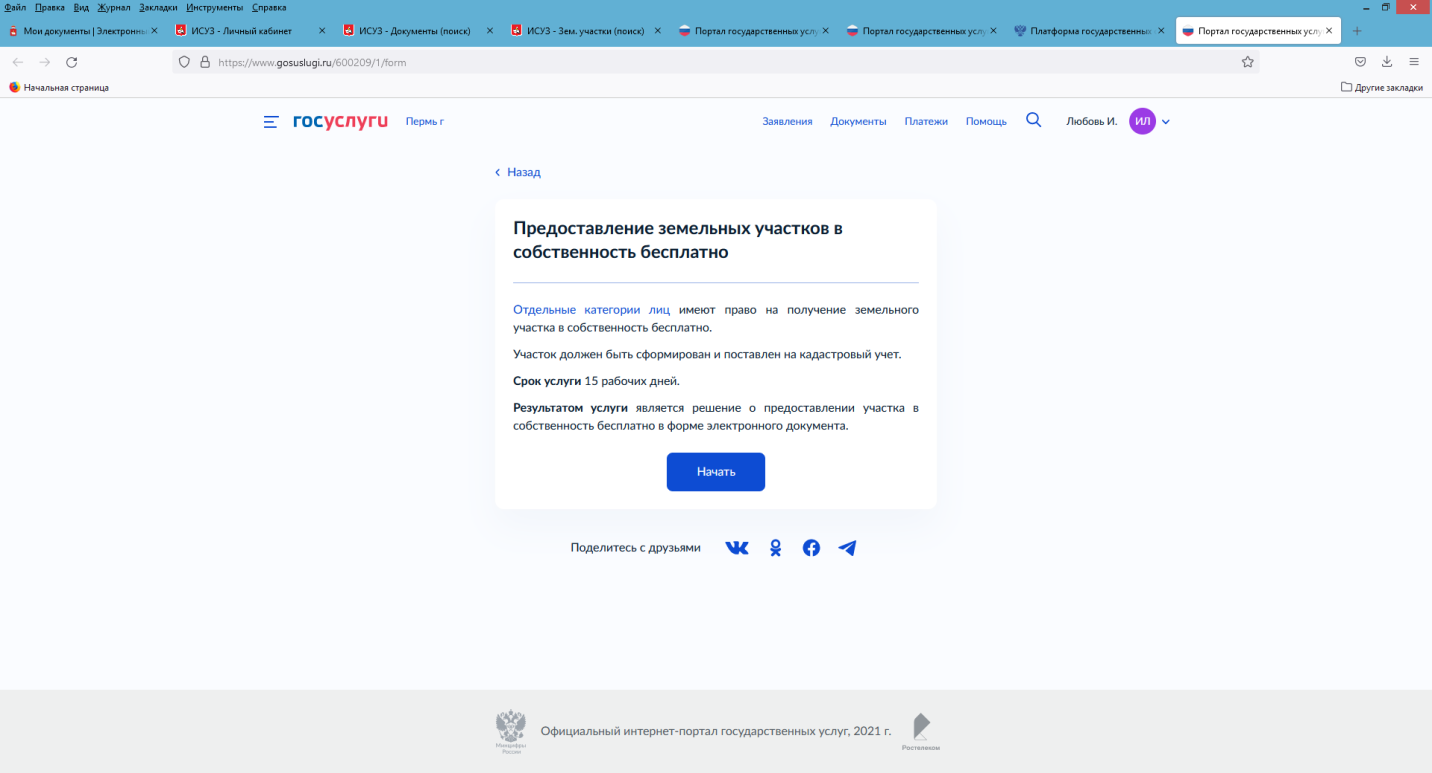 Далее необходимо заполнить блок данных по заявителю, выбрать категорию заявителя.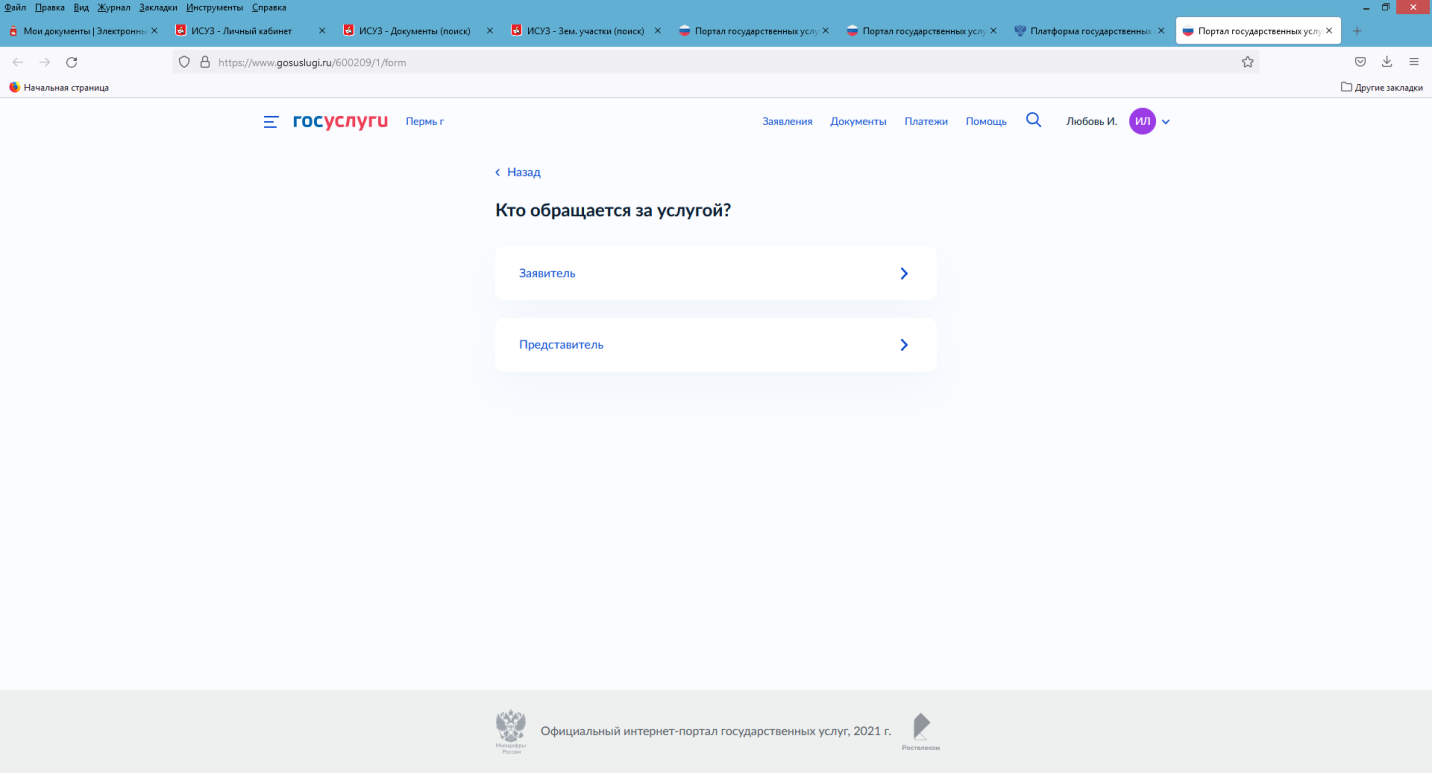 Далее необходимо заполнить информацию о наличии/отсутствии решения о предварительном согласовании предоставления земельного участка.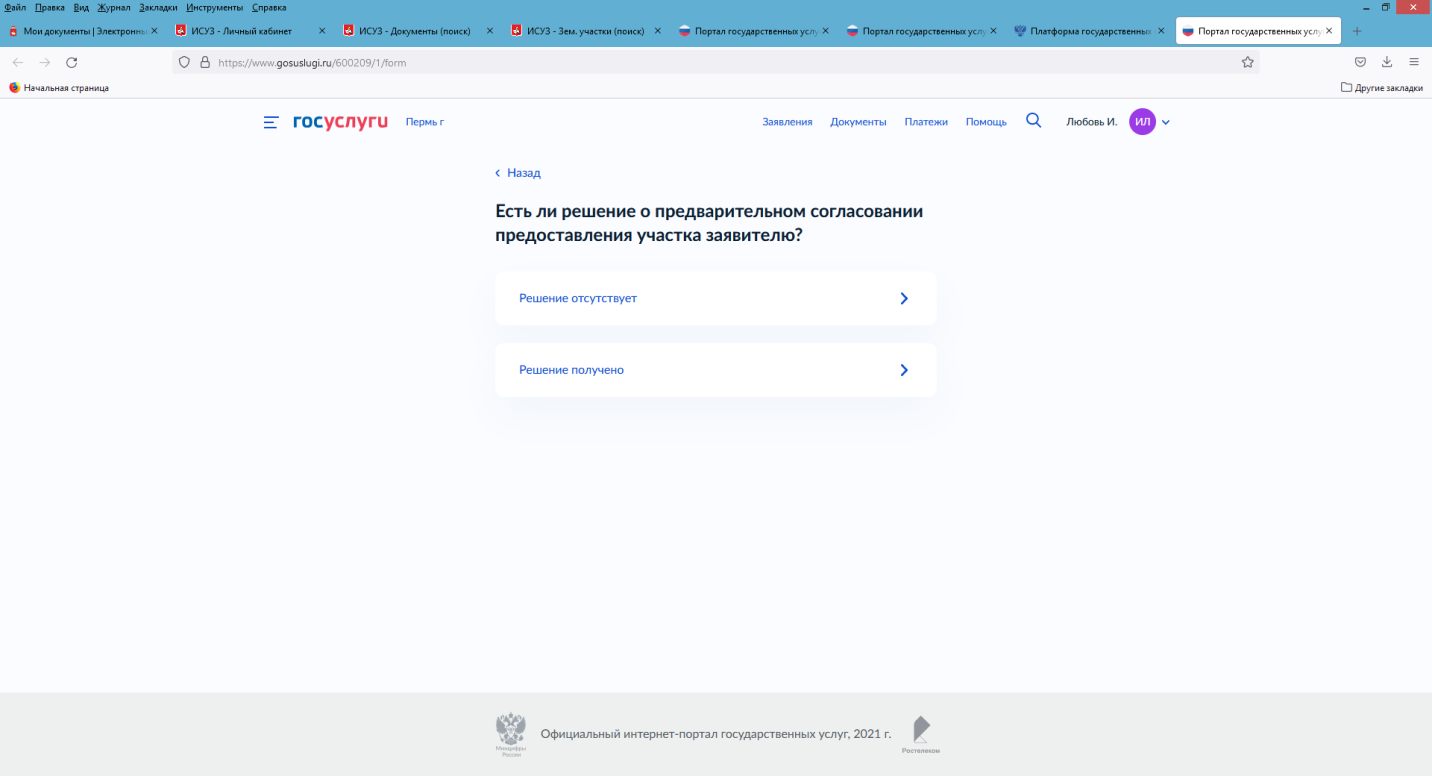 Если решение отсутствует, необходимо ввести сведения о категории заявителя.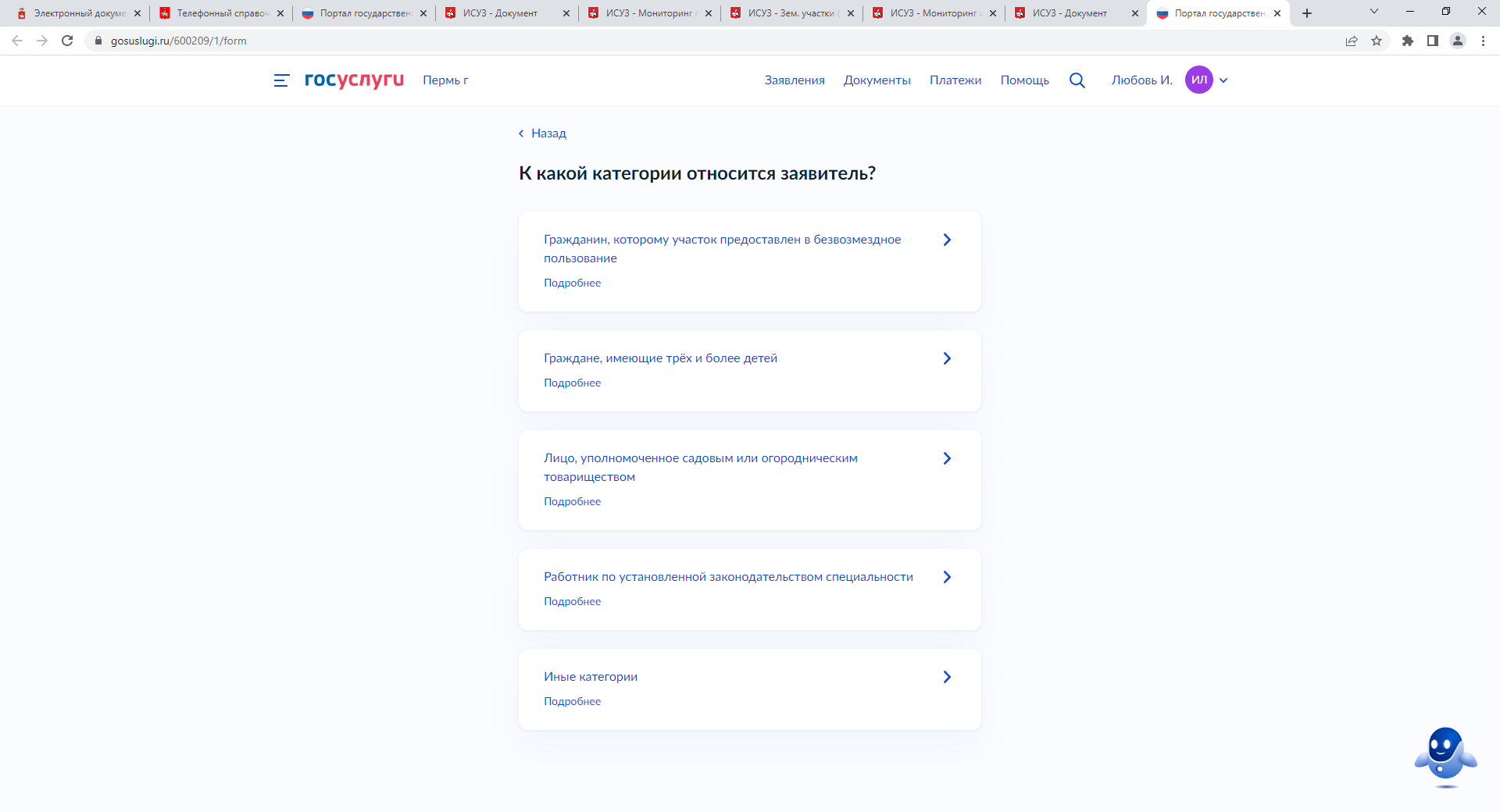 Если решение получено, необходимо ввести реквизиты.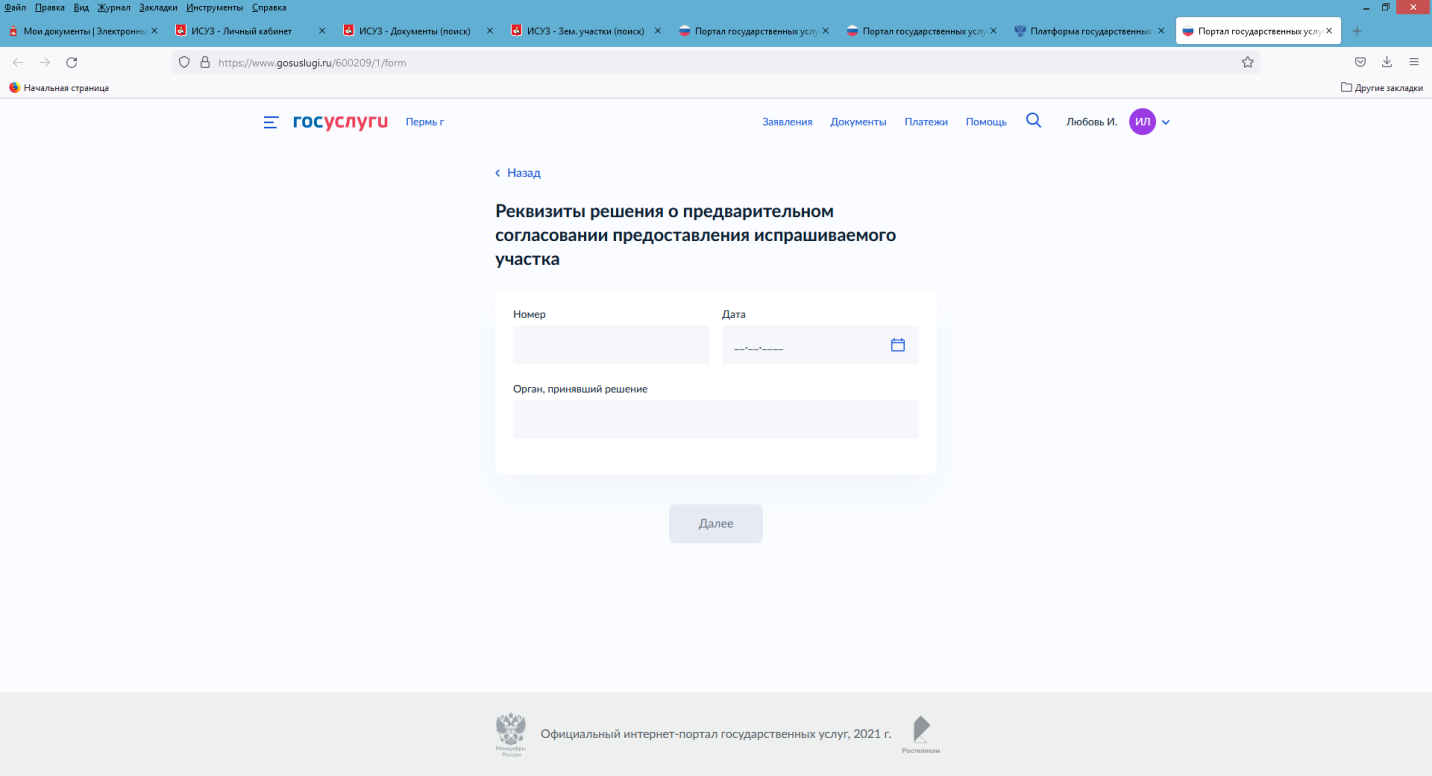 Далее необходимо ввести кадастровый номер земельного участка и цель использования.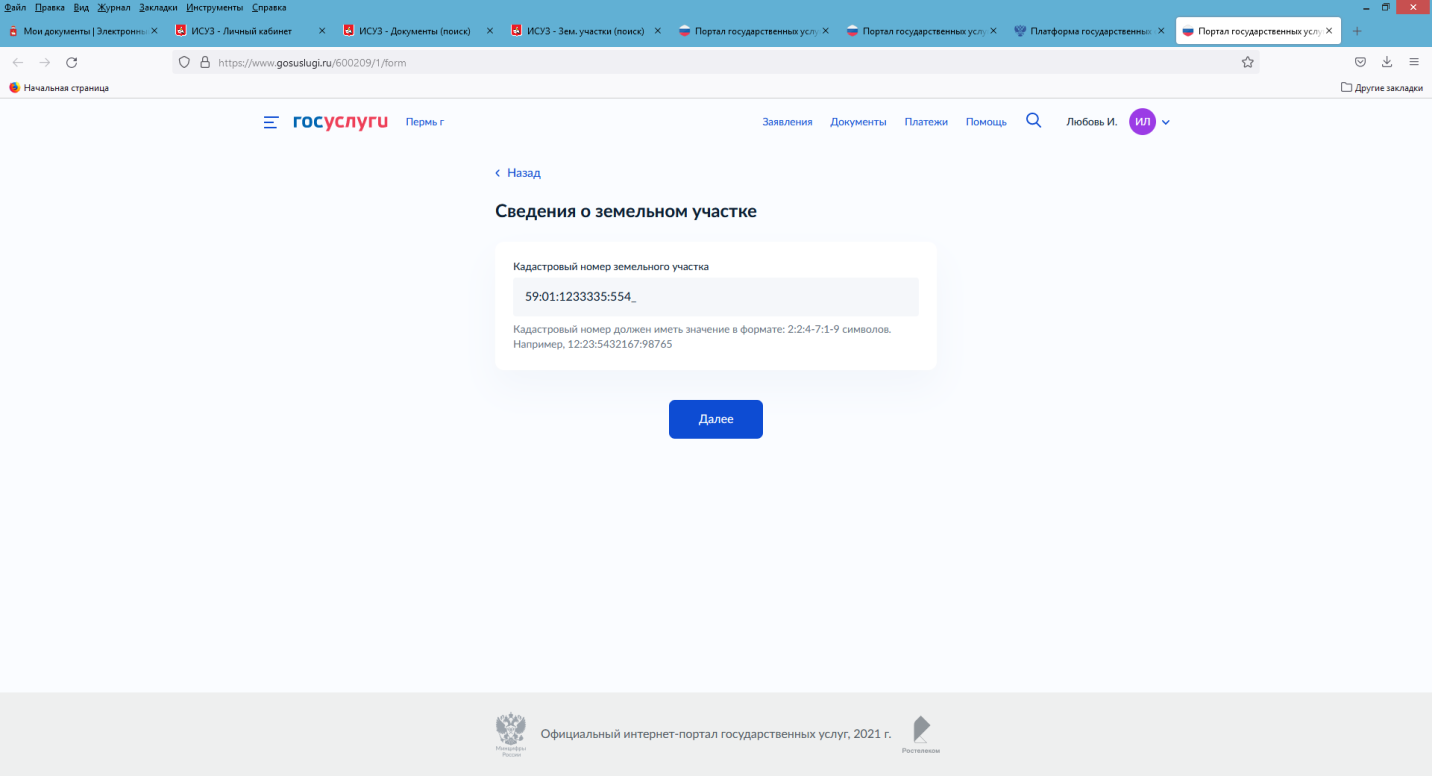 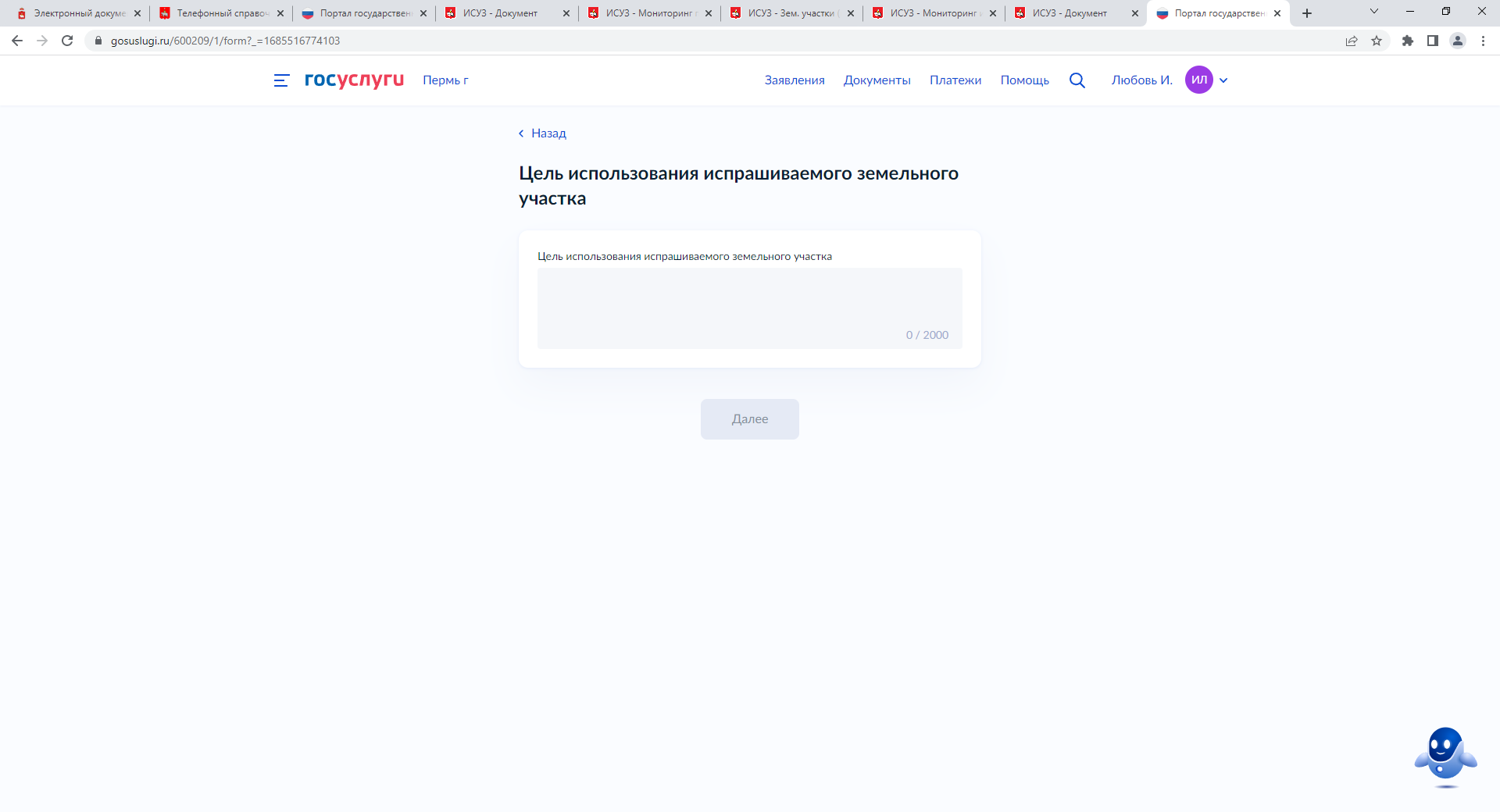 Далее необходимо выбрать орган, в который подается заявление.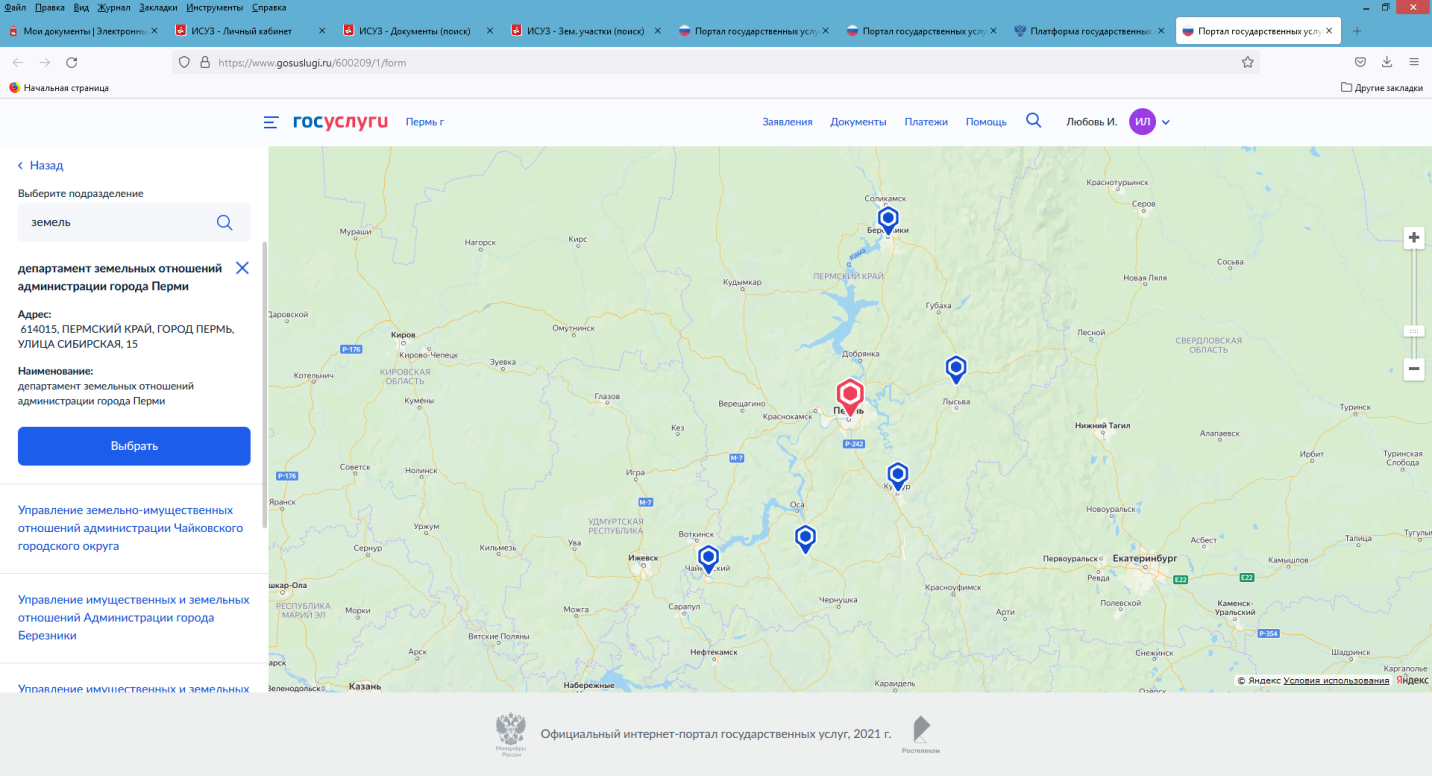 Далее необходимо указать способ получения результата.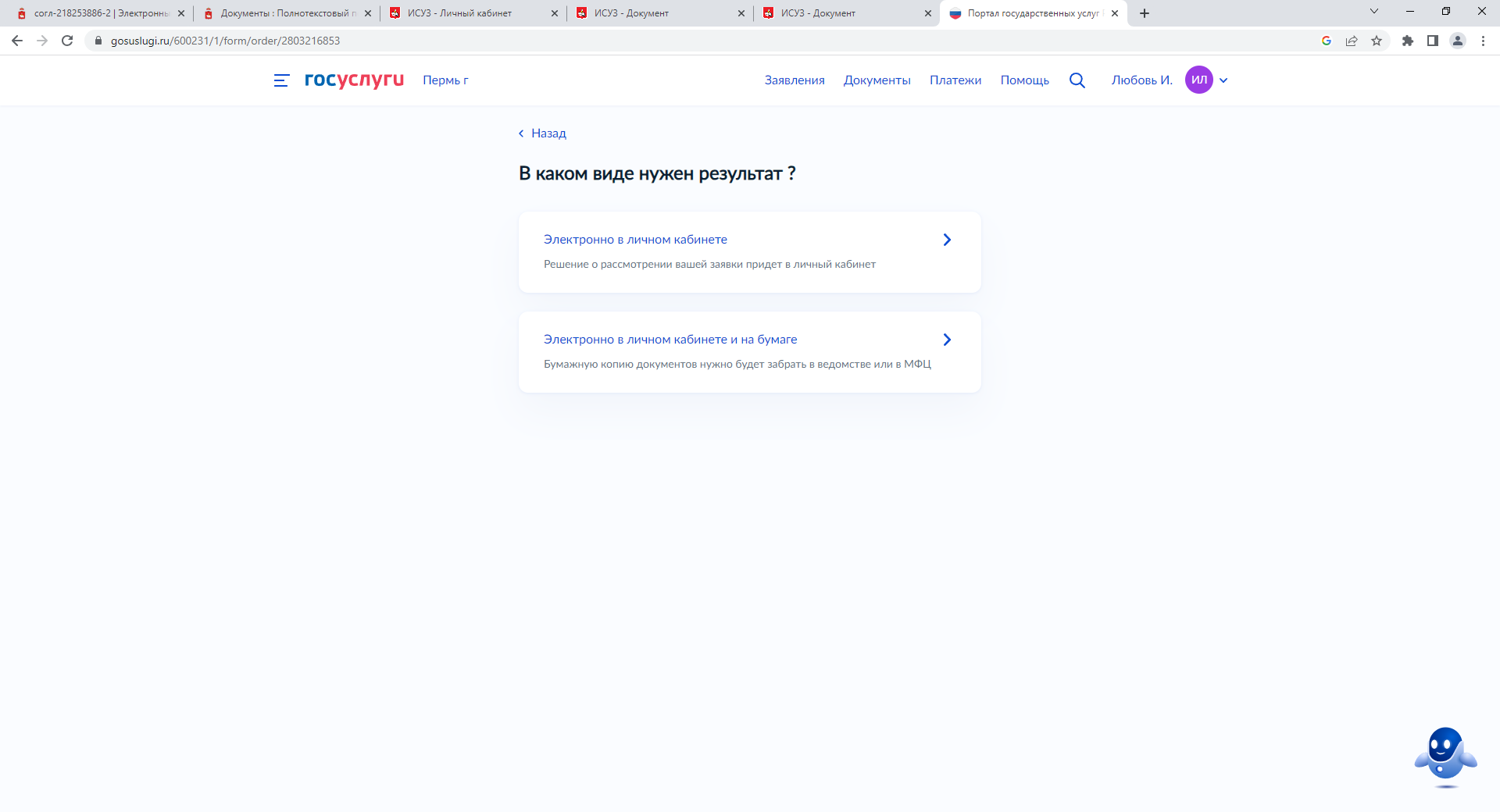 При выборе способа «Электронно в личном кабинете» результат поступит в личный кабинет на портале госуслуг.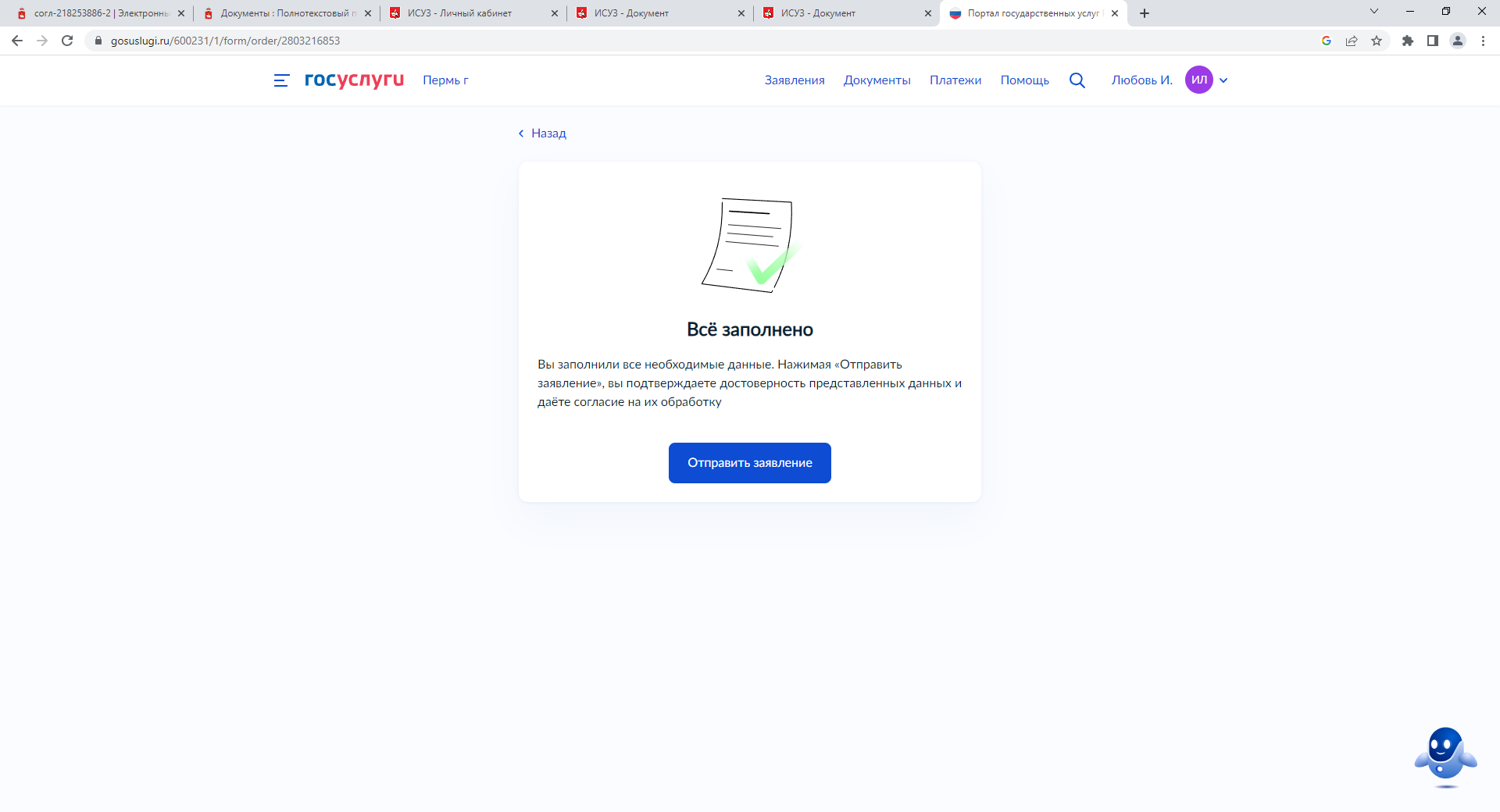 При выборе способа «Электронно в личном кабинете и на бумаге» дополнительно необходимо выбрать место получения результата на бумаге – орган или МФЦ. Нажмите кнопку «Отправить заявление».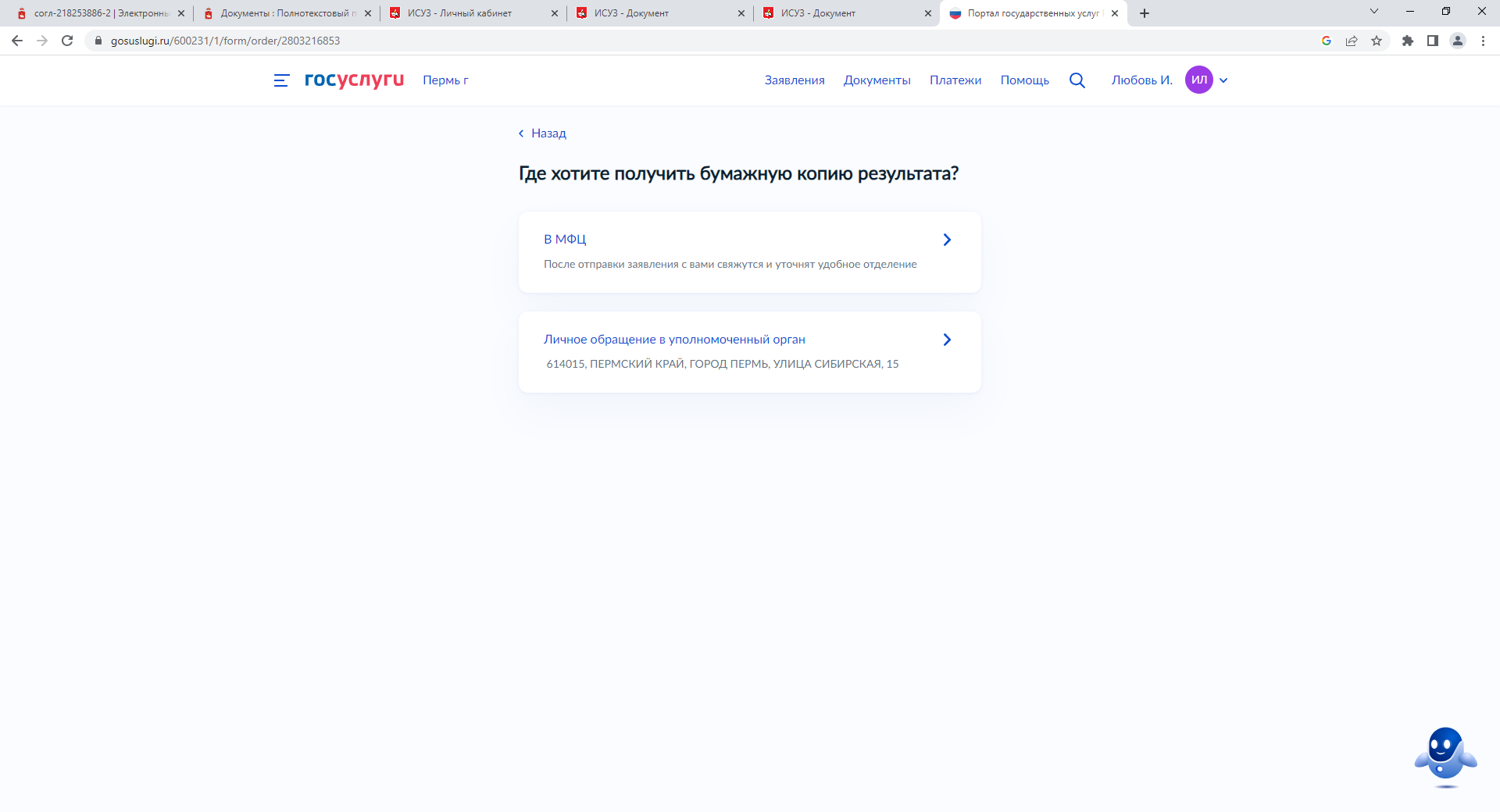 Далее необходимо нажать на кнопку «Отправить заявление». Автоматически сформируется номер заявления. ! «После завершения процедуры подачи заявления, во избежание утечки персональных данных, необходимо удалить электронные образы документов и другие личные файлы с гостевого компьютера. Для удаления копий документов выделите их и нажмите одновременно комбинацию клавиш (Shift + Delete). В этом случае копии удаляются без попадания в корзину. Если документы удалены клавишей «Delete», необходимо также очистить содержимое корзины».Проверка статуса заявления.«Нажмите на главное меню и выберите «Заявления»»: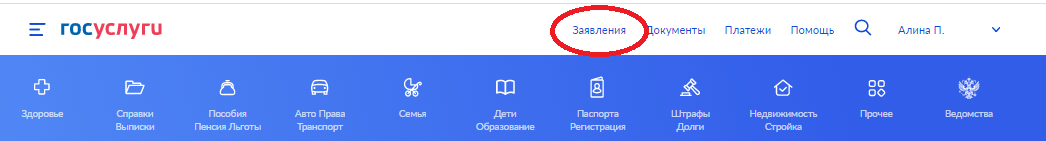 «Выберите из списка поданное заявление и нажмите на него».«Информация о ходе рассмотрения заявления будет отображаться во вкладке «История», для того чтобы перейти в историю, необходимо пролистать страницу до конца».